CO-CURRICULAR ACTIVITIES/BUS TRIP UPDATESTERRY FOX On Friday, September 23rd all Students (Gr. K-5) will be travelling by bus to the Rural Community Park in Boiestown for the Terry Fox Walk. Students will be participating in the walk/run as well as Outdoor Learning and lunch. (Please make sure you send your child with a lunch and water bottle). They will be leaving the school at 9:15am and returning for 1:30pm. The pledge sheets that went home with Students need to be returned on/before Friday, Sept. 23rd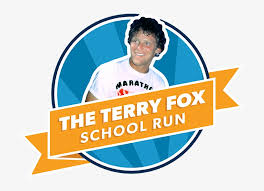 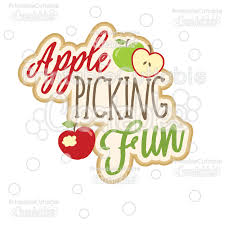 APPLE PICKINGOn Friday, September 30th all Students (Gr. K-5) will be travelling by bus to Riverview Orchard in Keswick for Apple Picking along with a wagon ride & the corn maze. Please make sure your child is dressed appropriately for the weather conditions. It is suggested they dress in layers with a jacket & hat. Please make sure to send a lunch with your child that is easily eaten outside and does not require utensils. They will be leaving the school at 8:30 and returning in time for dismissal at the end of the day**NOTE: Both trips are being covered through school fundraising and both trips are for Students & Staff only**